Por favor, complete esta solicitud si usted tienes interés de ingresar a sus hijos de grados K-12, para el año escolar 2021-2022.  Hasta que reciba una carta confirmando que su hijo/hija ha sido aceptado, por favor siga con sus planes de ingresar a su niño en la escuela local que le corresponde. Favor de incluir información de otros hijos que tengan interés de asistir a nuestra escuela también.FAVOR DE ESCRIBIR LAS LETRAS CLARAMENTEInformacion de Padre/Tutor:Fecha  __________________   Correo electrónico _____________________________ Nombre y apellido de padre/tutor_________________________________________________________________Dirección: ___________________________________________________________________________________                                    Calle                        Ciudad                             Estado                              Código postalTeléfono: ( ____)___________________ Celular: (_____)__________________    Trabajo:___________________Informacion de Estudiante:Nombre y apellido del estudiante: _________________________________________________________________Fecha de nacimiento: ____________ Grado este año (2020-2021): ___________ Es la dirección y numero de telefono el mismo del Padre/Tutor?   Si   No   Si no, necesitamos saber:Calle: __________________________________________________	 Apt #: ________     Ciudad: _______________Condado: _________________Estado: ____________ Codigo postal________________Corriente Distrito Escolar que corresponde a su residencia: ________________________________________________ Corriente Escuela del niño: ____________________________________________________________________________La escuela que asistirá en el año escolar 2021-2022:______________________________________________________Tiene hijos ingresados en Lincoln (si es aplicable) Si  ___   No ___Nombre completo del niño: 		Fecha de Nacimiento:	Nombre Completo del Niño   Fecha de Nacimiento_________________		________________	_________________	   _________________________________		________________	_________________	   ________________Otros Hijos que Talvez Vengan a Lincoln: ________________   ________________           ________________						Nombre 		 	Grado			    EdadCon mi nombre/firma, yo verifico que con esta esta solicitud mi intencion es ingresar mi hijo/hija a Lincoln Leadership Academy Charter School (2011-2022). Nombre/Firma: ____________________________________			Fecha: _________________________________________________________________________________________________________________Uso Official Date Received ________Staff Initial _____ Date Entered _______Lottery Number __________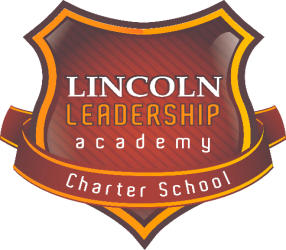 Lincoln Leadership AcademyCharter SchoolSolicitud de matricula   Address: 1414 East Cedar StreetAllentown, PA 18109Phone. 484-860-3300Fax: 484-860-3307www.llacslv.org